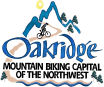 Oakridge Economic Development Advisory CommitteeWednesday February 7, 2024 at 5pmAGENDAWelcomeRoll CallPublic CommentOld BusinessNew BusinessApproval of Minutes from previous meeting(s)Oakridge-Westfir Chamber of Commerce updates Governor's Regional Solutions Team meeting Rescheduled-TBD in MarchFord Family Foundation Grants & Technical Assistance OpportunitiesRARE, CREP, REAP, and other upcoming grant opportunity updates NW Forest Plan Debrief Election of new Vice-Chair Next Meeting: Wednesday March 13th at 5pm (every 2nd Wednesday at 5pm)Meeting Information:Hybrid meeting in-person City Hall conference room (48318 E. 1st Street) and via Zoom link:   https://us02web.zoom.us/j/3664311610 Or dial 669-900-9128, and then enter Meeting ID#  366 431 1610